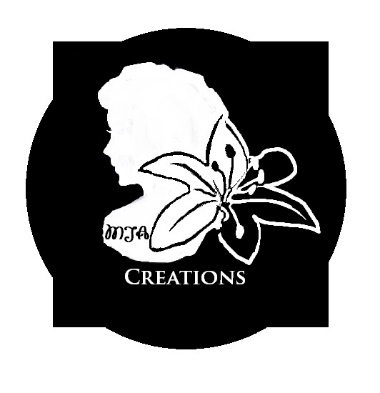 MJ Arriola CreationsNatural World StonesVoucher of WarrantyAll Natural World Stones fine jewelry comes with a life time warranty that extends to all the parts of the piece excluding the actual stones. The warranty extends to string, clasps, crimps, rings and chain. Precious and semi-precious stones, charms, spacer beads and decorative beads are not covered under warranty.  It may be possible to have items not covered under the warranty replaced, however this will depend on availability of stock and be at the expense of the customer. Please contact MJ Arriola Creations before mailing jewelry to find out if items can be replaced. If jewelry arrives with missing pieces, jewelry will be shipped back to the sender without being fixed. All jewelry must be sent with the logo plate or warranty will be void. Jewelry without the logo plate is not covered under warranty and will be shipped back without any parts replaced or fixed.  Three weeks is the estimated time of completion for any jewelry mailed to MJ Arriola Creations that is covered under the warranty. Upon completion of jewelry, MJ Arriola Creations will mail items back to the sender at the charge of the sender. Jewelry can either be mailed or picked up at one of the MJ Arriola Creations events. However if the customer wishes to pick up the jewelry instead of having it mailed, the customer must request so by contacting MJ Arriola Creations. Name:							Date: Address:			Street					City 		State		Zip Phone Number: 					Email: Please circle which apply:                                                                                                                                   Necklace      Bracelet     Earrings How many of each? _________Is the MJ Arriola Creations Logo attached to all pieces? ___________I whereby have read and understand the terms and conditions of the life time warranty of MJ Arriola Creations for Natural World Stones. I understand that I will be liable for the shipping costs of these items. I also verify that the logo plate is with the jewelry. ______________________________		_________________Signature 						Date